ПОЯСНИТЕЛЬНАЯ ЗАПИСКАк проекту постановления об утверждении административного  регламентапо предоставлению земельного участка, находящегося в муниципальной собственности, в аренду без торгов Проект постановления об утверждении административного  регламента разработан в соответствии с Земельным кодексом Российской Федерации, Федеральным законом от 06.10.2003 № 131-ФЗ «Об общих принципах организации местного самоуправления в Российской Федерации». Разработчиком административного регламента является Управление по архитектуре, градостроительству, имущественным и земельным отношениям Администрации Гаврилов-Ямского муниципального района.Проект постановления об утверждении административного  регламента разработан с целью приведения его в соответствие с требованиями Федерального закона 27.07.2010 № 210-ФЗ «Об организации предоставления государственных и муниципальных услуг» и направлен на оптимизацию процедур по оформлению документов, устранение несоответствия действующего АР требованиям федерального и регионального законодательства.Проект постановления об утверждении административного  регламента публикуется для проведения независимой экспертизы.Предметом независимой экспертизы является оценка возможного положительного эффекта, а также возможных негативных последствий реализации положений проекта регламента для граждан и организаций.Срок, отведенный для проведения независимой экспертизы – один месяц со дня размещения проекта административного регламента в сети Интернет.Заключения независимой экспертизы, а также замечания и предложения по проекту регламента необходимо направлять по адресу:Управление по архитектуре, градостроительству, имущественным и земельным отношениям, зарегистрировано: 152240, Ярославская область, Гаврилов-Ямский район, г. Гаврилов-Ям, ул. Кирова, д.1-а, по телефонам: (48534) 2-05-59, 2-34-96, факсом: (48534) 2-34-96. Лицо, ответственное за сбор и учет предложений заинтересованных лиц – начальник отдела по архитектуре, градостроительству и земельным отношениям Сарыгина Марина Сергеевна, тел. (48534) 2-05-59, адрес электронной почты ozo@gavyam.adm.yar.ru Начальник Управления                                                               В.В. ВасилевскаяПроект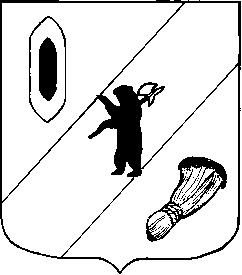 АДМИНИСТРАЦИЯ  ГАВРИЛОВ-ЯМСКОГОМУНИЦИПАЛЬНОГО  РАЙОНАПОСТАНОВЛЕНИЕ00.00.0000   № Об утверждении Административного  регламента предоставления муниципальной услуги «Предоставление земельного участка, находящегося в муниципальной собственности, в аренду без торгов»В соответствии с Земельным кодексом Российской Федерации, Федеральным  законом от 27.07.2010 № 210-ФЗ «Об организации предоставления государственных и муниципальных услуг»,  Федеральным  законом от 06.10.2003 № 131-ФЗ «Об общих принципах организации местного самоуправления в Российской Федерации, статьей 26 Устава Гаврилов-Ямского муниципального района Ярославской областиАДМИНИСТРАЦИЯ МУНИЦИПАЛЬНОГО РАЙОНА ПОСТАНОВЛЯЕТ:       1. Утвердить Административный регламент предоставления муниципальной услуги «Предоставление земельного участка, находящегося в муниципальной собственности, в аренду без торгов»  (Приложение).        2. Опубликовать постановление в районной газете «Гаврилов-Ямский вестник» и разместить его на официальном сайте Администрации Гаврилов-Ямского муниципального района в информационно-телекоммуникационной сети Интернет.3. Контроль за исполнением настоящего постановления возложить на  первого заместителя Главы Администрации Гаврилов-Ямского муниципального района Забаева А.А.4. Постановление вступает в силу с момента официального опубликования.Глава Администрациимуниципального района				                   В.И. СеребряковПриложение к постановлению Администрации Гаврилов-Ямского муниципального района от №Административный регламент предоставления муниципальной услуги «Предоставление земельного участка, находящегося в муниципальной собственности, в аренду без торгов»Общие положенияАдминистративный регламент предоставления муниципальной услуги «Предоставление земельного участка, находящегося в муниципальной собственности, в аренду без торгов» (далее – Административный регламент) разработан в целях оптимизации (повышения качества) исполнения муниципальной услуги и доступности ее результата, устанавливает порядок, сроки и последовательность действий (административных процедур) при принятии решений о предоставлении земельного участка в аренду без проведения торгов. Регламент также определяет особенности предоставления услуги в электронном виде (подача заявления из личного кабинета заявителя с Единого портала).  Получателями муниципальной услуги являются физические, юридические лица и некоммерческие организации либо их представители, наделенные полномочиями в порядке, установленном законодательством Российской Федерации, выступать от их имени при взаимодействии с уполномоченным органом при предоставлении муниципальной услуги.  1.3. Информирование о порядке предоставления муниципальной услуги. 1.3.1. Муниципальная услуга оказывается Управлением по архитектуре, градостроительству, имущественным и земельным отношениям Администрации Гаврилов-Ямского муниципального района (далее по тексту – Управление). Место нахождения Управления: Ярославская область, Гаврилов-Ямский район,              г. Гаврилов-Ям, ул. Советская, д. 51.Почтовый адрес Управления: : Ярославская область, Гаврилов-Ямский район,              г. Гаврилов-Ям, ул. Советская, д. 51.График работы Управления: понедельник-четверг: с 8.00 до 17.00, пятница: с 8.00 до 16.00, (перерыв на обед с 12.00 до 12.48), суббота, воскресенье - выходные дни. Прием по вопросам предоставления муниципальной услуги (места информирования, ожидания и приема заявителей) ведется в помещении четвертого этажа здания, расположенного по адресу: Ярославская область, Гаврилов-Ямский район, г. Гаврилов-Ям, ул. Кирова, д. 1а, по следующему графику: понедельник, среда – с 08.00 до 12.00; вторник, четверг – с 08.00 до 17.00;пятница – с 08.00 до 16.00; перерыв на обед – с 12.00 до 12.48.Справочные телефоны специалистов Управления по вопросам предоставления услуги и о ходе предоставления услуги: 8 (48534) 2-34-96, 2-05-59 (отдел архитектуры, градостроительства и земельных отношений)Адрес электронной почты: gyammr@gavyam.adm.yar.ru.1.3.2.Информация о предоставлении муниципальной услуги, об услугах, которые являются необходимыми и обязательными для предоставления муниципальной услуги, формы и образцы документов размещаются: на официальном сайте Администрации муниципального района в информационно-телекоммуникационной сети «Интернет»:http: //www.gavyam.ru – «Главная» – «Услуги» – «Муниципальные услуги» - «Перечень муниципальных услуг – раздел 2 «Строительство, земельные отношения»; - на информационных стендах Управления;- в федеральной государственной информационной системе «Единый портал государственных и муниципальных услуг (функций)» www.gosuslugi.ru (далее – Единый портал).1.4. Предоставление информации заявителям по вопросам предоставления муниципальной услуги, в том числе о ходе предоставления муниципальной услуги осуществляется:- в устной форме при личном обращении в Управлении                                - посредством телефонной связи: в Управлении 8 (48534) 2-34-96, 2-05-59 в часы приема, указанные в п.1.3.1 Регламента- с использованием электронной почты: в Управлении (e-mail): ozo@gavyam.adm.yar.ru;- с использованием Единого портала;- посредством почтового отправления: Ярославская область, Гаврилов-Ямский район, г. Гаврилов-Ям, ул. Советская, д. 51.В случае обращения за предоставлением информации посредством Единого портала, информирование заявителя о ходе выполнения запроса о предоставлении муниципальной услуги (далее – уведомление о ходе предоставления услуги) осуществляется путем направления соответствующего уведомления Управления в личный кабинет заявителя на Едином портале.Уведомление о ходе предоставления услуги направляется не позднее дня завершения выполнения административной процедуры.Письменное обращение за информацией о порядке предоставления муниципальной услуги должно быть рассмотрено не позднее 30 дней. 	Ответ на обращение, поступившее в форме электронного документа, направляется в форме электронного документа по адресу электронной почты, указанному в обращении, или в письменной форме по почтовому адресу, указанному в обращении.При ответах на телефонные звонки и устные обращения заявителей должностное лицо, осуществляющее информирование заявителя о предоставлении муниципальной услуги:- сообщают наименование организации, свою фамилию, имя, отчество и замещаемую должность;- в вежливой форме четко и подробно информируют заявителя по интересующим вопросам;- принимает все необходимые меры для ответа на поставленные вопросы, в том числе с привлечением других должностных лиц или сообщают номер телефона, по которому можно получить необходимую информацию, либо назначает другое удобное для заявителя время устного информирования о порядке предоставления муниципальной услуги.В случае если подготовка ответа требует продолжительного времени, специалист, осуществляющий информирование, может предложить заявителю направить письменное обращение по данному вопросу либо назначить другое удобное время для информирования.Время ожидания заявителя при личном обращении за консультацией не может превышать 15 минут.Устное информирование каждого заявителя не должно быть более 10 минут.Обращение по телефону допускается в течение рабочего времени Управления. Консультирование по телефону осуществляется в пределах 5 минут. Рассмотрение письменных обращений граждан по вопросам предоставления муниципальной услуги осуществляется в соответствии с Федеральным Законом от 02.05.2006 № 59-ФЗ «О порядке рассмотрения обращений граждан Российской Федерации». Рассмотрение письменных обращений юридических лиц по вопросам предоставления муниципальной услуги осуществляется в порядке, аналогичном для рассмотрения обращения граждан.Стандарт предоставления муниципальной услугиНаименование муниципальной услуги - «Предоставление земельного участка, находящегося в муниципальной собственности, в аренду без торгов». Наименование органа, предоставляющего муниципальную услугу  – Управление по архитектуре, градостроительству, имущественным и земельным отношениям Администрации Гаврилов-Ямского муниципального района (далее - Управление).  Подача заявления на предоставление муниципальной услуги может быть произведена: заявителем лично или через представителя (очно) в Управление; посредством почтового отправления или электронного отправления из личного кабинета заявителя Единого портала (заочно) в Управление с использованием простой электронной подписи (усиленной квалифицированной электронной подписью). Получение результата возможно: заявителем лично или через представителя (очно) в Управлении;  посредством почтового отправления (заочно) в Управление; в случае подачи заявления на представление услуги в электронной форме результат доступен в личном кабинете заявителя Единого портала (заочно). Подача заявления в очной форме осуществляется  при личном приеме на бумажном носителе в отдел по архитектуре, градостроительству и земельным отношениям Управления. Место нахождения: Ярославская область, Гаврилов-Ямский район, г.Гаврилов-Ям, ул. Кирова, д.1а.Подача заявления в заочной форме осуществляется  посредством почтового отправления в Управление.  В случае подачи заявления в форме электронного документа с использованием Единого портала сканированные копии документов прикрепляются к нему в виде электронных файлов.  При предоставлении муниципальной услуги запрещается требовать от заявителя осуществления действий, в том числе согласований, необходимых для получения муниципальной услуги и связанных с обращением в иные государственные органы, органы местного самоуправления и организации, за исключением получения услуг, получения документов и информации, предоставляемых в результате предоставления таких услуг, включённых в перечень услуг, которые являются необходимыми и обязательными для предоставления муниципальной услуги, утверждённый решением Собрания представителей Гаврилов-Ямского муниципального района от 31.08.2011 № 29 «Об утверждении Перечня услуг, которые являются необходимыми и обязательными для предоставления муниципальных услуг Администрацией Гаврилов-Ямского муниципального района и оказываются организациями, участвующими в предоставлении муниципальных услуг».2.4. Результатом предоставления муниципальной услуги является: проект договора аренды земельного участка, находящегося в муниципальной собственности; уведомление об отказе в предоставлении земельного участка, находящегося в муниципальной собственности (далее - уведомление об отказе в предоставлении земельного участка).  Срок предоставления муниципальной услуги составляет 30 календарных дней со дня обращения заявителя.  Нормативные правовые акты, непосредственно регулирующие предоставление муниципальной услуги: -Земельный кодекс Российской Федерации ("Собрание законодательства РФ", 29.10.2001, № 44, ст. 4147);-Гражданский кодекс Российской Федерации ("Собрание законодательства РФ", 05.12.1994, № 32, ст. 3301);-Градостроительный кодекс Российской Федерации ("Российская газета", № 290, 30.12.2004);-Федеральный закон от 25 октября 2001 г. № 137-ФЗ "О введении в действие Земельного кодекса Российской Федерации" (Собрание законодательства РФ", 29.10.2001, № 44, ст. 4148);-Федеральный закон от 27 июля 2010г. № 210-ФЗ "Об организации предоставления государственных и муниципальных услуг" ("Российская газета", № 168, 30.07.2010);-Федеральный закон от 21.07.1997 № 122-ФЗ «О государственной регистрации прав на недвижимое имущество и сделок с ним» ("Собрание законодательства РФ", 28.07.1997, № 30, ст. 3594);-Федеральный закон от 24.07.2007 № 221-ФЗ «О государственном кадастре недвижимости» ("Собрание законодательства РФ", 30.07.2007, № 31, ст. 4017);-Федеральный закон от 06.10.2003 № 131-ФЗ «Об общих принципах организации местного самоуправления в Российской Федерации" ("Собрание законодательства РФ", 06.10.2003, № 40, ст. 3822);-Федеральным законом от 27.07.2006 № 152-ФЗ «О персональных данных» ("Российская газета", N 165, 29.07.2006);-Федеральный закон от 24.11.1995 № 181-ФЗ «О социальной защите инвалидов в Российской Федерации» ("Собрание законодательства РФ", 27.11.1995, № 48, ст. 4563);-Федеральный закон от 18 июня 2001 года № 78-ФЗ "О землеустройстве" ("Парламентская газета", № 114-115, 23.06.2001);-Приказ Минэкономразвития Российской Федерации от 12.01.2015 № 1 «Об утверждении перечня документов, подтверждающих право заявителя на приобретение земельного участка без проведения торгов» (Официальный интернет-портал правовой информации http://www.pravo.gov.ru, 28.02.2015);-постановление Правительства Ярославской области от 24.12.2008 № 710-п «Об установлении Порядка определения размера арендной платы за земельные участки, находящиеся в собственности Ярославской области, и земельные участки, государственная собственность на которые не разграничена, на территории Ярославской области, предоставленные в аренду без торгов»("Губернские вести", N 13, 06.02.2009).  2.7. Перечень документов, необходимых для предоставления муниципальной услуги. 2.7.1. Перечень документов, предоставляемых заявителем самостоятельно: 1) Заявление о предоставления земельного участка в аренду без проведения торгов (далее - заявление) (приложение № 1 к регламенту). Общие требования к заявлению: текст заявления должен быть написан разборчивым почерком; фамилии, имена и отчества физических лиц указываются без сокращения; не допускаются исправления, в том числе подчистки, приписки, зачеркнутые слова, наличие которых не позволяет однозначно истолковать содержание заявления, которые не заверены надлежащим образом; В заявлении о предоставлении земельного участка указываются:
- фамилия, имя, отчество (при наличии), место жительства заявителя и реквизиты документа, удостоверяющего личность заявителя, - для гражданина;- наименование и место нахождения заявителя, а также государственный регистрационный номер записи о государственной регистрации юридического лица в Едином государственном реестре юридических лиц, идентификационный номер налогоплательщика, за исключением случаев, если заявителем является иностранное юридическое лицо, - для юридического лица;- кадастровый номер испрашиваемого земельного участка;- площадь земельного участка (при наличии информации);- адресные ориентиры земельного участка (при наличии информации);- срок предоставления земельного участка;- основание предоставления земельного участка без проведения торгов из числа предусмотренных пунктом 2 статьи 39.6 Земельного кодекса Российской Федерации оснований;- вид права, на котором заявитель желает приобрести земельный участок;- цель использования земельного участка;- реквизиты решения об утверждении документа территориального планирования и (или) проекта планировки территории в случае, если земельный участок предоставляется для размещения объектов, предусмотренных этим документом и (или) этим проектом;- реквизиты решения о предварительном согласовании предоставления земельного участка в случае, если испрашиваемый земельный участок образовывался или его границы уточнялись на основании данного решения;- реквизиты решения об изъятии земельного участка для государственных нужд в случае, если земельный участок предоставляется взамен земельного участка, изымаемого для государственных нужд;- почтовый адрес и (или) адрес электронной почты для связи с заявителем;- дата подачи заявления о предоставлении земельного участка.документ, удостоверяющий личность заявителя, являющегося физическим лицом, либо личность представителя физического или юридического лица; документ, подтверждающий полномочия представителя заявителя, в случае, если с заявлением о предоставлении земельного участка обращается представитель заявителя (заявителей); заявление о прекращении права постоянного (бессрочного) пользования земельным участком - для юридических лиц, которым испрашиваемый земельный участок был ранее предоставлен на указанном праве, за исключением лиц, указанных в пункте 2 статьи 39.9 Земельного кодекса РФ. 2.7.2. К заявлению заявителем (представителем заявителя) прилагаются документы, подтверждающие право заявителя на приобретение земельного участка без проведения торгов, а именно: справка уполномоченного органа об отнесении объектов к объектам регионального и местного значения; решение, на основании которого образован испрашиваемый земельный участок, принятое до 01.03.2015; договор аренды исходного земельного участка, из которого образован испрашиваемый земельный участок, в случае, если такой договор заключен до дня вступления в силу Федерального закона от 21 июля 1997 года № 122-ФЗ «О государственной регистрации прав на недвижимое имущество и сделок с ним»; договор о комплексном освоении территории; документ, подтверждающего членство заявителя в некоммерческой организации; решение общего собрания членов некоммерческой организации о распределении испрашиваемого земельного участка заявителю; решение органа некоммерческой организации о приобретении земельного участка; утвержденный проект планировки территории и (или) утвержденный проект межевания территории; проект организации и застройки территории некоммерческого объединения (в случае отсутствия утвержденного проекта межевания территории); при наличии зданий, сооружений на приобретаемом земельном участке – документы, удостоверяющие (устанавливающие) права на такое здание, сооружение или помещения в них, если право на такое здание, сооружение или помещений в них в соответствии с законодательством Российской Федерации признается возникшим независимо от его регистрации в Едином государственном реестре прав на недвижимое имущество и сделок с ним (далее – ЕГРП); документы, удостоверяющие (устанавливающие) права на приобретаемый земельный участок, если право на данный земельный участок в соответствии с законодательством Российской Федерации признается возникшим независимо от его регистрации в ЕГРП; сообщение заявителя (заявителей), содержащее перечень всех зданий, сооружений, расположенных на испрашиваемом земельном участке, с указанием их кадастровых (условных, инвентарных) номеров и адресных ориентиров; решение о предоставлении земельного участка в постоянное (бессрочное) пользование, за исключением случаев, если такое право зарегистрировано в ЕГРП; документы, подтверждающие использование земельного участка в соответствии с Федеральным законом от 24 июля 2002 года № 101-ФЗ «Об обороте земель сельскохозяйственного назначения»; договор об освоении территории в целях строительства жилья экономического класса; договор о комплексном освоении территории в целях строительства жилья экономического класса; соглашение об изъятии земельного участка для государственных нужд или решение суда, на основании которого земельный участок изъят для государственных нужд; выдержка из лицензии на пользование недрами (за исключением сведений, содержащих государственную тайну); концессионное соглашение; договор об освоении территории в целях строительства и эксплуатации наемного дома коммерческого (социального) использования;  инвестиционная декларация, в составе которой представлен инвестиционный проект;решение о предоставлении в пользование водных ресурсов или договор о предоставлении рыбопромыслового участка, договор пользования водными биологическими ресурсами; документы, подтверждающие обстоятельства, дающие право приобретения земельного участка в аренду без торгов, если данное обстоятельство не следует из перечисленных выше документов. Документы, указанные в пунктах 2.7.1, 2.7.2. данного раздела Административного регламента, заявитель предоставляет самостоятельно. При личном обращении заявителя копии документов представляются с предъявлением оригиналов, если копия нотариально не заверена. 2.7.3. Перечень документов и сведений, подлежащих представлению в рамках межведомственного информационного взаимодействия: выписка из Единого государственного реестра юридических лиц (для юридических лиц); выписка из Единого государственного реестра индивидуальных предпринимателей (для индивидуальных предпринимателей); выписка из ЕГРП о правах на объекты недвижимого имущества, расположенные на испрашиваемом земельном участке, или уведомление об отсутствии в ЕГРП запрашиваемых сведений; выписка из ЕГРП о правах на испрашиваемый земельный участок или уведомление об отсутствии в ЕГРП запрашиваемых сведений; утвержденный проект планировки; утвержденный проект межевания территории; кадастровый паспорт испрашиваемого земельного участка или выписка об испрашиваемом земельном участке; кадастровый паспорт здания (сооружения), расположенного на испрашиваемом земельном участке; постановление о предоставлении земельного участка; договор о комплексном освоении территории (в случае подачи заявления членом некоммерческой организации, созданной гражданами, или самой некоммерческой организацией, которой предоставлен земельный участок для комплексного освоения в целях индивидуального жилищного строительства); проект организации и застройки территории некоммерческого объединения (в случае отсутствия утвержденного проекта межевания территории).  Заявитель вправе предоставить полный пакет документов, необходимых для предоставления муниципальной услуги, самостоятельно.  2.7.4. Установленный выше перечень документов, необходимых для предоставления муниципальной услуги, является исчерпывающим. Орган, предоставляющий муниципальную услугу, не вправе требовать от заявителя:- представления документов и информации или осуществления действий, представление или осуществление которых не предусмотрено нормативными правовыми актами, регулирующими отношения, возникающие в связи с предоставлением муниципальных услуг;- представления документов и информации, в том числе подтверждающих внесение заявителем платы за предоставление муниципальных услуг, которые находятся в распоряжении органов, предоставляющих государственные услуги, органов, предоставляющих муниципальные услуги, иных государственных органов, органов местного самоуправления либо подведомственных государственным органам или органам местного самоуправления организаций, участвующих в предоставлении муниципальных услуг, в соответствии с нормативными правовыми актами Российской Федерации, нормативными правовыми актами Ярославской области, муниципальными правовыми актами, за исключением документов, включенных в определенный частью 6 статьи 7 Федерального закона от 27.07.2010 № 210-ФЗ «Об организации предоставления государственных и муниципальных услуг» перечень документов, если иное не предусмотрено нормативными правовыми актами, определяющими порядок предоставления муниципальных услуг.2.8. Исчерпывающий перечень оснований для отказа в приеме документов:            1) заявление не соответствует требованиям подпункта 2.7.1 настоящего регламента;              2) заявление не поддается прочтению. 3) отсутствие у лица полномочий на подачу заявления; 4) несоответствие прилагаемых документов документам, указанным в заявлении. Перечень оснований для отказа в приеме документов является исчерпывающим.  2.9. Основания для приостановления отказа предоставления услуги отсутствуют.  2.10. Перечень оснований для отказа в предоставлении муниципальной услуги: 1) непредставление документов, указанных в пунктах 2.7.1, 2.7.2 настоящего регламента; 2) предоставление заявителем неполных и (или) недостоверных сведений. Услуги, которые являются необходимыми и обязательными для предоставления муниципальной  услуги, отсутствуют.2.11. Размер платы, взимаемой с заявителя при предоставлении муниципальной услуги.  Муниципальная услуга предоставляется бесплатно. 2.12. Максимальный срок ожидания в очереди при подаче заявления - 15 минут. Максимальный срок ожидания в очереди при получении результата предоставления муниципальной услуги - 15 минут.  2.13. Срок и порядок регистрации заявления на предоставление муниципальнойуслуги. Заявление, поданное в очной форме в Управление, регистрируется непосредственно при подаче соответствующего заявления в Управление.  Заявление, поданное в заочной форме, регистрируется в день поступления заявления в Управление. 2.14. Показателями доступности и качества муниципальной услуги являются соблюдение сроков ее предоставления, а также отсутствие обоснованных жалоб со стороны заявителей. 2.15. Требования к помещениям, в которых предоставляется муниципальная услуга, к местам ожидания и приема заявителей, размещению и оформлению визуальной, текстовой и мультимедийной информации о порядке предоставления муниципальной услуги.Вход в здание оборудуется информационной табличкой (вывеской), содержащей информацию о наименовании, местонахождении, режиме работы, а также о телефонных номерах справочной службы.Все помещения, в которых предоставляется муниципальная услуга, должны соответствовать санитарно-эпидемиологическим требованиям, правилам пожарной безопасности, нормам охраны труда.Помещения для работы с заявителями оборудуются соответствующими информационными стендами, вывесками, указателями.Места ожидания оборудуются стульями или столами обеспечиваются канцелярскими принадлежностями в количестве, достаточном для оформления документов заявителями.В случае если совокупный максимальный срок ожидания заявителя в очереди при подаче документов, необходимых для предоставления муниципальной услуги, и максимальный срок приема заявления и документов от заявителя превышают 1 час, помещение для предоставления муниципальной услуги обеспечивается санитарно-гигиеническими помещениями.2.16. Показатели доступности и качества муниципальной услуги.- наличие возможности получения муниципальной услуги в электронном виде (да);- отсутствие превышения срока предоставления муниципальной услуги (да); - отсутствие обоснованных жалоб со стороны заявителей (да);- беспрепятственный доступ к местам предоставления муниципальной услуги для маломобильных групп граждан (входы в помещения оборудуются пандусами, расширенными проходами, позволяющими обеспечить беспрепятственный доступ маломобильных групп граждан, включая инвалидов, использующих кресла-коляски) (нет);- оборудование мест для бесплатной парковки автотранспортных средств, в том числе не менее 10 процентов мест (но не менее одного места) для парковки специальных автотранспортных средств инвалидов (да);- сопровождение инвалидов, имеющих стойкие расстройства функции зрения и самостоятельного передвижения, к месту предоставления муниципальной услуги и оказание им помощи (да);- дублирование необходимой для инвалидов звуковой и зрительной информации, а также надписей, знаков и иной текстовой и графической информации знаками, выполненными рельефно-точечным шрифтом Брайля, допуск сурдопереводчика и тифлосурдопереводчика (нет);- допуск на объект собаки-проводника при наличии документа, подтверждающего ее специальное обучение (да);2.17. Требования к обеспечению доступности для инвалидов. Требования к обеспечению доступности для инвалидов помещений, в которых предоставляются государственные и муниципальные услуги, залов ожидания, мест для заполнения запросов о предоставлении государственной или муниципальной услуги, информационных стендов в соответствии с законодательством Российской Федерации о социальной защите инвалидов:- предоставление муниципальной услуги по месту жительства заявителя для инвалидов с нарушениями опорно-двигательного аппарата и передвигающихся на креслах-колясках путем вызова специалиста по телефону;- предоставление услуги через представителя заявителя;- предоставление информации об услуге через Единый портал государственных и муниципальных услуг в сети Интернет.          В целях расширения возможности инвалидов самостоятельно получать муниципальные услуги в практической деятельности предлагается руководствоваться следующим:- использование для подписания заявлений и прочих необходимых документов инвалидами по зрению факсимильного воспроизведения собственноручной подписи.Состав, последовательность и сроки  выполнения административных процедур, требования к порядку их выполнения, в том числе особенности выполнения административных процедур в электронном виде3.1. Предоставление муниципальной услуги включает в себя следующие административные процедуры: прием и регистрация заявления; 1) проверка и рассмотрение заявления и приложенных к нему документов; 2) принятие и оформление решения о предоставлении земельного участка в аренду без проведения торгов, подготовка проекта договора аренды земельного участка или принятие решения об отказе в предоставлении земельного участка; 3) выдача (направление) заявителю проекта договора аренды земельного участка или письменного уведомления об отказе в предоставлении земельного участка. Последовательность административных процедур приведена в блок-схеме (приложение 2 к Административному регламенту). 3.2. Прием и регистрация заявления. 3.2.1.Основанием для начала административной процедуры является обращение заявителя в Управление с заявлением в соответствии подпунктом 2.7.1 пункта 2.7 регламента.  Ответственными за выполнение административной процедуры является специалист отдела по архитектуре, градостроительству и земельным отношениям Управления по архитектуре, градостроительству, имущественным  и земельным отношениям Администрации Гаврилов-Ямского муниципального района (далее - Специалист). 3.2.2.Специалист при поступлении заявления: устанавливает личность заявителя, в том числе проверяет документы, удостоверяющие личность заявителя либо полномочия представителя; сличает копии представленных документов с оригиналами, выполняет на копиях надпись об их соответствии подлинным экземплярам (либо ставит штамп "копия верна"), заверяет своей подписью с указанием фамилии и инициалов; проверяет документы на их соответствие перечню, предусмотренному пунктом 2.7.1 (с учетом положений пунктов 2.7.2) регламента; при отсутствии оснований для отказа в приеме документов принимает заявление и документы к нему. Принятые заявления передаются для регистрации специалисту, осуществляющему регистрацию входящей корреспонденции, который регистрирует заявление в день его поступления в компьютерной программе "Электронный документооборот" и присваивает ему номер дела в соответствии с текущей регистрацией. Специалист направляет зарегистрированное заявление начальнику Управления для проставления резолюции с указанием исполнителя, ответственного за предоставление муниципальной услуги, с последующей передачей заявления и документов к нему указанному в резолюции исполнителю под роспись. Срок исполнения административной процедуры составляет 1 день со дня подачи заявления. 3.2.3. В случае направления заявления с использованием Единого портала специалист в течение 1 рабочего дня отправляет в личный кабинет заявителя сообщение о поступлении заявления, в котором назначается время приема с целью представления заявителем документов, указанных в пункте 2.7.1. пункта 2.7. Административного регламента. При этом днем обращения за предоставлением муниципальной услуги признается день представления заявителем документов. Дальнейшие действия специалист осуществляет в соответствии с подпунктом 3.2.1. пункта 3.2. Административного регламента. 3.3. Проверка и рассмотрение заявления и приложенных к нему документов. Основанием для начала административной процедуры является поступление зарегистрированного заявления к специалисту, ответственному за предоставление муниципальной услуги. 3.3.1. Специалист: в установленный срок проводит экспертизу представленных заявителем документов; формирует и направляет запросы в рамках межведомственного информационного взаимодействия в органы власти, участвующие в предоставлении муниципальной услуги; получает ответы на межведомственные запросы; осуществляет сбор сведений, указанных в пункте 2.7.3 подраздела 2.7 раздела 2 Административного регламента, необходимых для принятия решения. Критерий принятия решения о направлении межведомственного запроса: отсутствие документов, необходимых для предоставления муниципальной услуги, указанных в пункте 2.7.3 настоящего Административного регламента. 3.3.2. После получения ответов на запросы из органов, осуществляющих межведомственное информационное взаимодействие, сотрудник собирает комплект документов. Максимальный срок исполнения административной процедуры - 5 дней.  3.4. Принятие и оформление решения о предоставлении земельного участка в аренду без проведения торгов, подготовка проекта договора аренды земельного участка или принятие решения об отказе в предоставлении земельного участка. Основанием для начала административной процедуры является поступление ответов на межведомственные запросы, специалисту, ответственному за предоставление муниципальной услуги. Критерием принятия решения о предоставлении или об отказе в предоставлении муниципальной услуги является наличие или отсутствие оснований для отказа в предоставлении муниципальной услуги, указанных в пункте 2.7.5 настоящего Административного регламента. По результатам рассмотрения документов, в случае отсутствия оснований для отказа в предоставлении муниципальной услуги, специалистом Управления готовится проект договора аренды земельного участка либо проект отказа в предоставлении земельного участка.  Проект договора аренды земельного участка готовится в 3 экземплярах согласовывается начальником отдела по архитектуре, градостроительству и земельным отношениям,  передается на подпись начальнику Управления по архитектуре, градостроительству, имущественным  и земельным отношениям Администрации Гаврилов-Ямского муниципального района. В случае наличия оснований для отказа в предоставлении муниципальной услуги специалистом Управления готовится мотивированный отказ в предоставлении услуги и передается на подпись начальнику Управления. Результат административной процедуры: решение о предоставлении муниципальной услуги оформляется договором аренды земельного участка; решение об отказе в предоставлении муниципальной услуги оформляется письмом Управления. Максимальный срок данной административной процедуры составляет 20 дней.          3.5. Выдача (направление) заявителю договора аренды земельного участка или письменного уведомления об отказе в предоставлении земельного участка. Основанием для начала административной процедуры является передача подписанного договора аренды земельного участка, зарегистрированного отказа специалисту Управления.           Ответственными за выполнение административной процедуры является специалист     Управления. Результат оказания муниципальной услуги предоставляется заявителю одним из способов, указанных в заявлении заявителем. Специалист в течение трех дней с момента поступления документов уведомляет заявителя посредством телефонной, факсимильной либо почтовой связи о необходимости обращения за получением результатов услуги.  В случае, если заявителем в заявлении указан адрес электронной почты, при предоставлении заявителю решения посредством почтового отправления специалистом не позднее дня, следующего за днем передачи такого почтового отправления организации почтовой связи для отправки заявителю, направляет посредством электронной почты электронное сообщение с номером указанного почтового отправления на указанный заявителем в заявлении адрес электронной почты.  В случае если в заявлении был указан способ предоставления результатов рассмотрения заявления в форме электронного документа, размещенного на официальном сайте, специалистом направляется заявителю соответствующая ссылка посредством электронной почты.  В случае если в заявлении был указан способ предоставления результатов рассмотрения заявления в форме электронного документа, направляемого посредством электронной почты, специалистом направляет указанный документ на адрес электронной почты, указанный в заявлении. 3.5.3. Выдача результатов услуги осуществляется в соответствии с графиком приема посетителей. Для получения результатов услуги заявитель предъявляет документ, удостоверяющий его личность; представитель заявителя предъявляет оригинал доверенности на представление интересов заявителя и документ, удостоверяющий личность представителя. 3.5.4. В случае поступления заявления через Единый портал специалист в течение 2 дней с момента получения решения направляет его заявителю в виде электронного документа в личный кабинет. Максимальный срок исполнения административной процедуры - 4 дня. Формы контроля за исполнением регламента            4.1 Текущий контроль за принятием решений, соблюдением и исполнением положений регламента и иных нормативных правовых актов, устанавливающих требования к предоставлению муниципальной услуги осуществляется начальником Управления непосредственно при предоставлении муниципальной услуги, а также путём организации проведения проверок в ходе предоставления муниципальной услуги. По результатам проверок начальник Управления даёт указания по устранению выявленных нарушений и контролирует их исполнение. Текущий контроль включает рассмотрение, принятие решений и подготовку ответов на обращения заинтересованных лиц, содержащие жалобы на решения и действия (бездействие), принимаемые (осуществляемые) в ходе предоставления муниципальной услуги.             4.2 Оценка полноты и качества предоставления муниципальной услуги и последующий контроль за исполнением регламента осуществляется начальником Управления и включает в себя проведение проверок, выявление и устранение нарушений прав заинтересованных лиц, рассмотрение предложений по повышению качества предоставления услуги и недопущению выявленных нарушений. Плановые проверки исполнения регламента осуществляются начальником Управления в соответствии с графиком проверок, но не реже чем раз в два года. Внеплановые проверки осуществляются начальником Управления при наличии жалоб на исполнение Административного регламента.             4.3 Персональная ответственность исполнителя закрепляется в его должностной инструкции в соответствии с требованиями законодательства. По результатам проверок лица, допустившие нарушение требований Административного регламента, привлекаются к дисциплинарной ответственности в соответствии с Трудовым Кодексом Российской Федерации. За неправомерные решения и действия (бездействие), принимаемые (осуществляемые) в ходе предоставления муниципальной услуги, являющиеся административными правонарушениями или преступлениями, виновные лица привлекаются к ответственности в соответствии с действующим законодательством Российской Федерации.  4.4 Контроль за соблюдением законодательства при предоставлении муниципальной услуги осуществляется уполномоченными органами государственной власти в порядке, установленном законодательством.  	 4.5 Контроль за условиями и организацией предоставления муниципальной услуги в многофункциональном центре осуществляется в соответствии с соглашением о взаимодействии. 4.6 Порядок и формы контроля за предоставлением муниципальной услуги со стороны граждан, их объединений и организаций устанавливаются действующим законодательством Российской Федерации. 5. Досудебный (внесудебный) порядок обжалования решений и действий (бездействия) органа, предоставляющего муниципальную услугу, а также должностных лиц и муниципальных служащих5.1.Заявитель может обратиться с жалобой на решения и действия (бездействие) органа, предоставляющего муниципальную услугу, должностного лица органа, предоставляющего муниципальную услугу (исполнителя), муниципального служащего, в том числе в следующих случаях: нарушение срока регистрации заявления; нарушение срока предоставления муниципальной услуги; требование у заявителя документов, не предусмотренных нормативными правовыми актами Российской Федерации, нормативными правовыми актами Ярославской области для предоставления муниципальной услуги; отказ заявителю в приеме документов, представление которых предусмотрено нормативными правовыми актами Российской Федерации, нормативными правовыми актами Ярославской области для предоставления муниципальной услуги; отказ в предоставлении муниципальной услуги, если основания отказа не предусмотрены федеральными законами и принятыми в соответствии с ними иными нормативными правовыми актами Российской Федерации, нормативными правовыми актами Ярославской области; затребование с заявителя при предоставлении муниципальной услуги платы, не предусмотренной нормативными правовыми актами Российской Федерации, нормативными правовыми актами Ярославской области; отказ Управления, должностного лица Управления в исправлении допущенных опечаток и ошибок в выданных в результате предоставления муниципальной услуги документах либо нарушение установленного срока таких исправлений. 5.2. Жалоба подается на бумажном носителе, в электронной форме в орган, предоставляющий муниципальную услугу. Жалоба может быть направлена по почте, с использованием информационно-телекоммуникационной сети Интернет: официального сайта Управления, Единого портала, а также может быть принята при личном приеме заявителя. В случае подачи жалобы при личном приеме заявитель представляет документ, удостоверяющий его личность, в соответствии с законодательством Российской Федерации. Жалоба может быть подана заявителем через многофункциональный центр. При поступлении жалобы многофункциональный центр обеспечивает ее передачу в Управление, в порядке и сроки, которые установлены соглашением о взаимодействии между многофункциональным центром и Управлением (далее - соглашение о взаимодействии), но не позднее следующего рабочего дня со дня поступления жалобы. В случае, если жалобу подает представитель заявителя, он представляет документ, удостоверяющий его личность, и документ, подтверждающий его полномочия на осуществление действий от имени заявителя. В качестве документа, подтверждающего полномочия на осуществление действий от имени заявителя, может быть представлена: оформленная в соответствии с законодательством Российской Федерации доверенность (для физических лиц); оформленная в соответствии с законодательством Российской Федерации доверенность, заверенная печатью заявителя и подписанная руководителем заявителя или уполномоченным этим руководителем лицом (для юридических лиц); копия решения о назначении или об избрании либо приказа о назначении физического лица на должность, в соответствии с которым такое физическое лицо обладает правом действовать от имени заявителя без доверенности. При подаче жалобы в электронном виде документы, указанные в данном пункте, могут быть представлены в форме электронных документов, подписанных электронной подписью, вид которой предусмотрен законодательством Российской Федерации, при этом документ, удостоверяющий личность заявителя, не требуется. 5.3. Управление обеспечивает: оснащение мест приема жалоб стульями, столом, информационным стендом, писчей бумагой и письменными принадлежностями; информирование заявителей о порядке обжалования решений и действий (бездействия) органов, предоставляющих муниципальные услуги, их должностных лиц либо муниципальных служащих посредством размещения информации на стендах в местах предоставления муниципальных услуг, на Едином портале; консультирование заявителей о порядке обжалования решений и действий (бездействия) органов, предоставляющих муниципальные услуги, их должностных лиц либо муниципальных служащих, в том числе по телефону, электронной почте, при личном приеме. 5.4. Жалоба должна содержать: наименование органа, предоставляющего муниципальную услугу, фамилию, имя, отчество должностного лица органа, предоставляющего муниципальную услугу, либо муниципального служащего, решения и действия (бездействие) которых обжалуются; фамилию, имя, отчество (последнее - при наличии), сведения о месте жительства заявителя – для физического лица либо наименование, сведения о месте нахождения заявителя – для юридического лица, а также номер (номера) контактного телефона, адрес (адреса) электронной почты (при наличии) и почтовый адрес, по которым должен быть направлен ответ заявителю; сведения об обжалуемых решениях и действиях (бездействии) органа, предоставляющего муниципальную услугу, должностного лица либо муниципального служащего органа, предоставляющего муниципальную услугу; доводы, на основании которых заявитель не согласен с решением и действием (бездействием) органа, предоставляющего муниципальную услугу, должностного лица органа, предоставляющего муниципальную услугу, либо муниципального служащего. Заявителем могут быть представлены документы (при наличии), подтверждающие доводы заявителя, либо их копии. Жалоба, поступившая в Управление, подлежит регистрации не позднее рабочего дня, следующего за днем ее поступления. Основанием для начала рассмотрения жалобы является ее регистрация в Управлении. Жалоба рассматривается в течение 15 рабочих дней со дня ее регистрации, если более короткие сроки рассмотрения жалобы не установлены Правительством РФ, а в случае обжалования отказа Управления, должностного лица Управления в приеме документов у заявителя либо в исправлении допущенных опечаток и ошибок, либо в случае обжалования нарушения установленного срока таких исправлений - в течение 5 рабочих дней со дня ее регистрации. По результатам рассмотрения жалобы Управление  принимает одно из следующих решений: удовлетворяет жалобу, в том числе в форме отмены принятого решения, исправления допущенных Управлением опечаток и ошибок в выданных в результате предоставления муниципальной услуги документах, возврата заявителю денежных средств, взимание которых не предусмотрено нормативными правовыми актами Российской Федерации, нормативными правовыми актами Ярославской области, а также в иных формах. При удовлетворении жалобы уполномоченный на ее рассмотрение орган принимает исчерпывающие меры по устранению выявленных нарушений, в том числе по выдаче заявителю результата муниципальной услуги, не позднее 5 рабочих дней со дня принятия решения, если иное не установлено законодательством Российской Федерации; - отказывает в удовлетворении жалобы. Не позднее дня, следующего за днем принятия решения, указанного в пункте 5.7 данного раздела Административного регламента, заявителю направляется мотивированный ответ о результатах рассмотрения жалобы в письменной форме и по желанию заявителя в электронной форме. В случае установления в ходе или по результатам рассмотрения жалобы признаков состава административного правонарушения или преступления должностное лицо, наделенное полномочиями по рассмотрению жалоб, незамедлительно направляет имеющиеся материалы в органы прокуратуры. 5.10.    В ответе по результатам рассмотрения жалобы указываются: наименование органа, предоставляющего муниципальную услугу, рассмотревшего жалобу, должность, фамилия, имя, отчество (при наличии) его должностного лица, принявшего решение в отношении жалобы; номер, дата, место принятия решения, включая сведения о должностном лице, решение или действие (бездействие) которого обжалуется; фамилия, имя, отчество (при наличии) или наименование заявителя; основания для принятия решения по жалобе; принятое в отношении жалобы решение; в случае, если жалоба признана обоснованной, - сроки устранения выявленных нарушений, в том числе срок предоставления результата муниципальной услуги; - сведения о порядке обжалования принятого в отношении жалобы решения.   Ответ по результатам рассмотрения жалобы подписывается уполномоченным на рассмотрение жалобы должностным лицом органа, предоставляющего муниципальную услугу. По желанию заявителя ответ по результатам рассмотрения жалобы может быть представлен не позднее дня, следующего за днем принятия решения в отношении жалобы, в форме электронного документа, подписанного электронной подписью уполномоченного на рассмотрение жалобы должностного лица и (или) уполномоченного на рассмотрение жалобы органа.    Управление отказывает в удовлетворении жалобы в следующих случаях: наличие вступившего в законную силу решения суда общей юрисдикции, арбитражного суда в отношении аналогичной жалобы о том же предмете и по тем же основаниям; подача жалобы лицом, полномочия которого не подтверждены в порядке, установленном законодательством Российской Федерации; наличие решения, принятого ранее этим же Управлением по результатам рассмотрения жалобы в отношении того же заявителя и по тому же предмету жалобы. 5.13. Управление вправе оставить жалобу без ответа в следующих случаях: наличие в жалобе нецензурных либо оскорбительных выражений, угроз жизни, здоровью и имуществу должностного лица, а также членов его семьи; отсутствие возможности прочитать какую-либо часть текста жалобы, фамилию, имя, отчество (при наличии) и (или) почтовый адрес заявителя, указанные в жалобе. 5.14. В случае, если в компетенцию Управления не входит принятие решения в отношении жалобы, Управление в течение 3 рабочих дней со дня ее регистрации направляет жалобу в уполномоченный на ее рассмотрение орган и в письменной форме информирует заявителя о перенаправлении жалобы. При этом срок рассмотрения жалобы исчисляется со дня регистрации жалобы в уполномоченном на ее рассмотрение органе. Приложение 1 к Административному регламентуГлаве Администрации Гаврилов-Ямского муниципального района от____________________________________________________________________________паспорт №:______________________________ дата выдачи: «____» ___________20____года  кем___________________________________ _______________________________________зарегистрирован:_______________________________________________________________телефон:_______________________________ЗАЯВЛЕНИЕо предоставлении земельного участка в аренду без проведения торгов  Прошу предоставить земельный участок с кадастровым номером _____________________ ____________________________ в аренду без проведения торгов для  _____________________ ______________________________________________________________________(вид разрешенного использования) по адресу: Ярославская обл., Гаврилов-Ямский р-н,_______________________________ Основание предоставления земельного участка без проведения торгов  ____________________________________________________________________________ (из числа предусмотренных пунктом 2 статьи 39.6 Земельного кодекса РФ) Реквизиты решения об изъятии земельного участка для государственных или муниципальных нужд (в случае, если земельный участок предоставляется взамен земельного участка, изымаемого для государственных или муниципальных нужд) _________________________________________________________________________. Реквизиты решения об утверждении документа территориального планирования и (или) проекта планировки территории (в случае, если земельный участок предоставляется для размещения объектов, предусмотренных этим документом и (или) этим проектом) ____________________________________________________________________________. Реквизиты решения о предварительном согласовании предоставления земельного участка (в случае, если испрашиваемый земельный участок образовывался или его границы уточнялись на основании данного решения) _____________________________________________________ ___________________________________________________________________.  Перечень  документов, прилагаемых к заявлению: "___" ______________ 20__ г.            ___________________________________                                                                             (подпись заявителя) Приложение 2 к Административному регламенту Блок-схемапоследовательности административных процедурНаименование Количество листов 